Polytechnic SectorFORMAT –“A”Abstract of works projects physically completed under UT Capex Budget, Loan, Loan, CSS& PMDP during 2021-22(Rs. In lakh) Format – “C”Geo tagged Photographs of the work (JPG Format with details)Sr. No.Source of fundsTotal No. of works Physically completed during 2021-22Total AA cost Total cost of completion/ expenditureCapex Regular22643.97536.99Loan Schemes000CSS000PMDP/Others000Total:22643.97536.99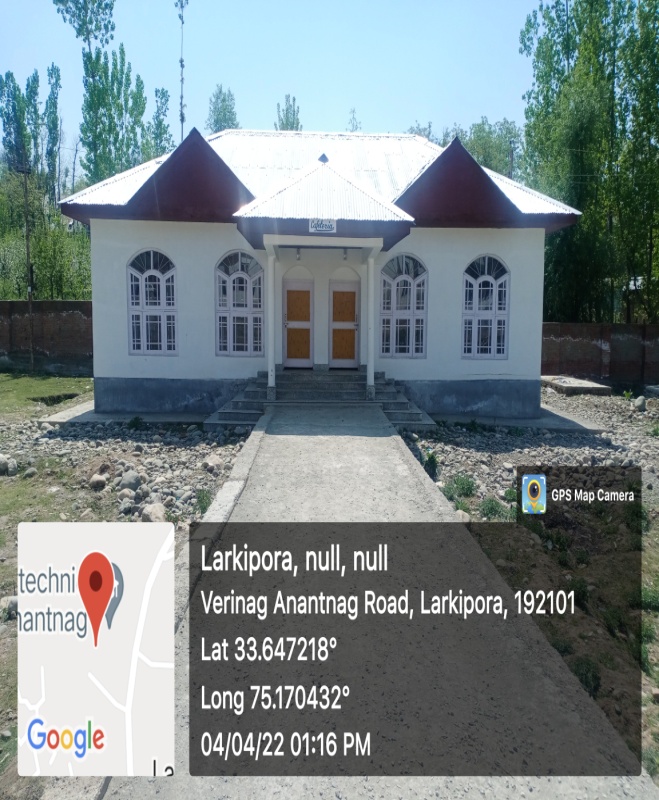 Sr. No.01 Name of theWork with locationConst of Cafeteria at Govt Polytechnic AnantnagDepartment//OrganisationSkill Development Department (Directorate of Skill Development)Executing AgencyPWD (R&B)Block/DistrictAnantnagAA Cost (Rs. In lakh)38.66Total cost of completion / Expdt incurred ending 3/202237.74Date of start (Month/year)Mar-19Date of completion (Month/year)Dec-21No. of beneficiary01 (GP Anantnag)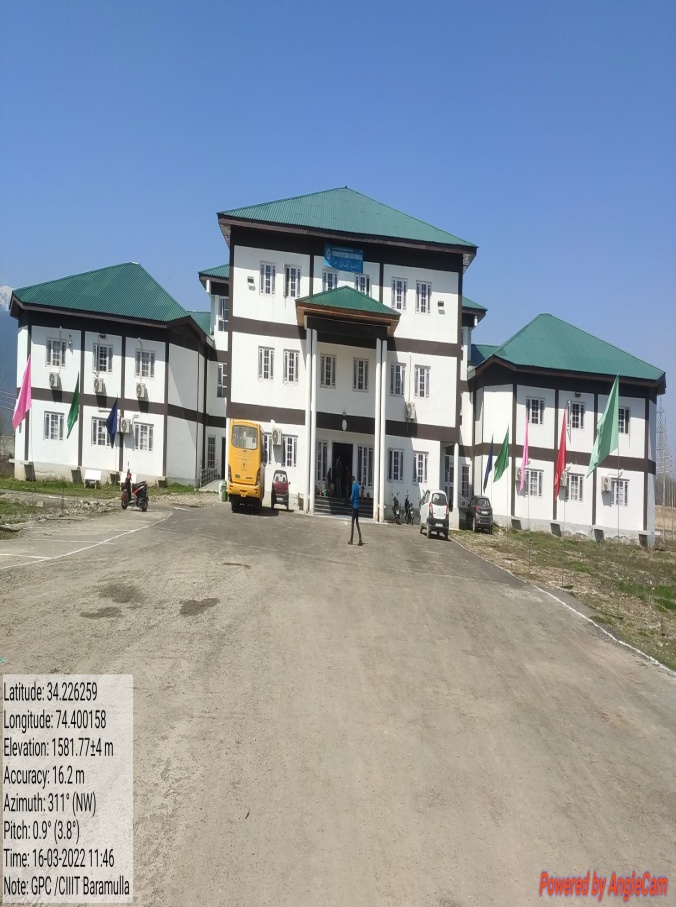 Sr. No.02 Name of theWork with locationEstablishment of CIIIT at Govt. Polytechnic BaramullaDepartment//OrganisationSkill Development Department (Directorate of Skill Development)Executing AgencyPWD (R&B)Block/DistrictBaramullaAA Cost (Rs. In lakh)405.36Total cost of completion / Expdt incurred ending 3/2022398.82Date of start (Month/year)Mar-20Date of completion (Month/year)Oct-21No. of beneficiary350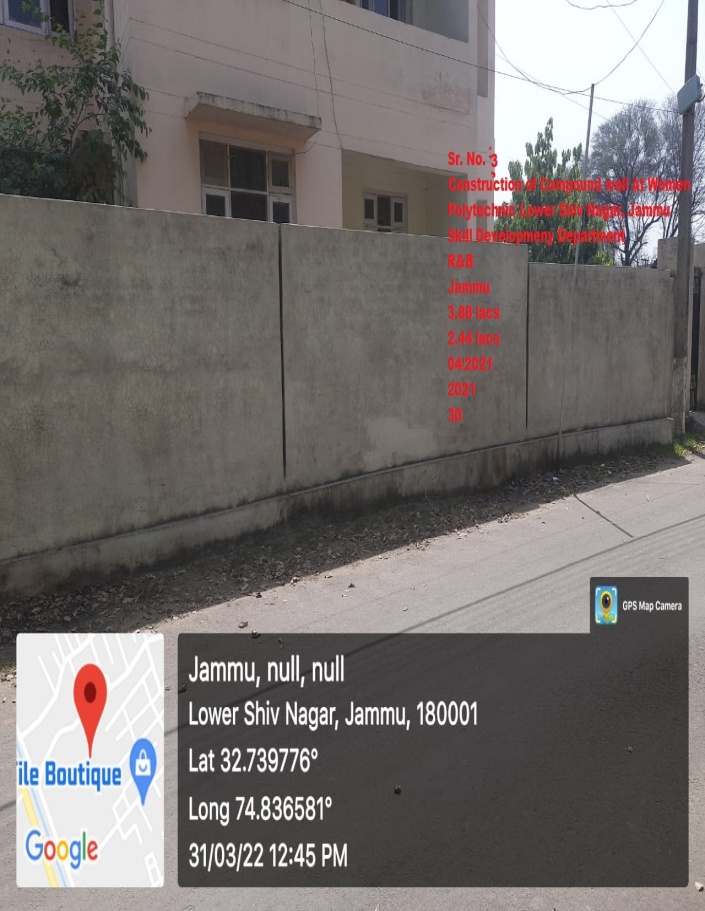 Sr. No.03 Name of theWork with locationConstruction of compound walling for residential premises of GP Women JammuDepartment//OrganisationSkill Development Department (Directorate of Skill Development)Executing AgencyPWD (R&B)Block/DistrictJammuAA Cost (Rs. In lakh)3.38Total cost of completion / Expdt incurred ending 3/20222.44Date of start (Month/year)Apr-21Date of completion (Month/year)Dec-21No. of beneficiary30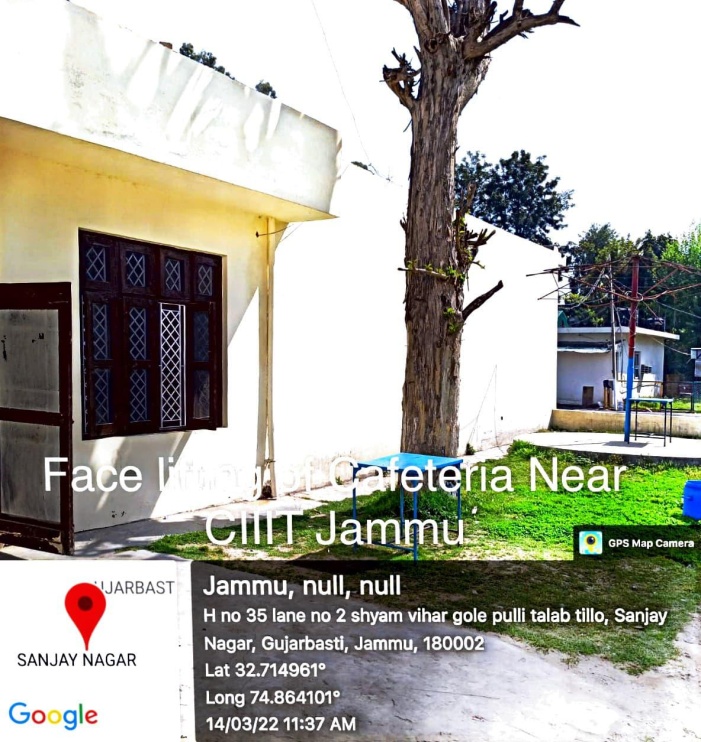 Sr. No.04 Name of theWork with locationFacelifting of Cafeteria near CIIIT, JammuDepartment//OrganisationSkill Development Department (Directorate of Skill Development)Executing AgencyPWD (R&B)Block/DistrictJammuAA Cost (Rs. In lakh)4.00Total cost of completion / Expdt incurred ending 3/20220.89Date of start (Month/year)Apr-21Date of completion (Month/year)Aug-21No. of beneficiary500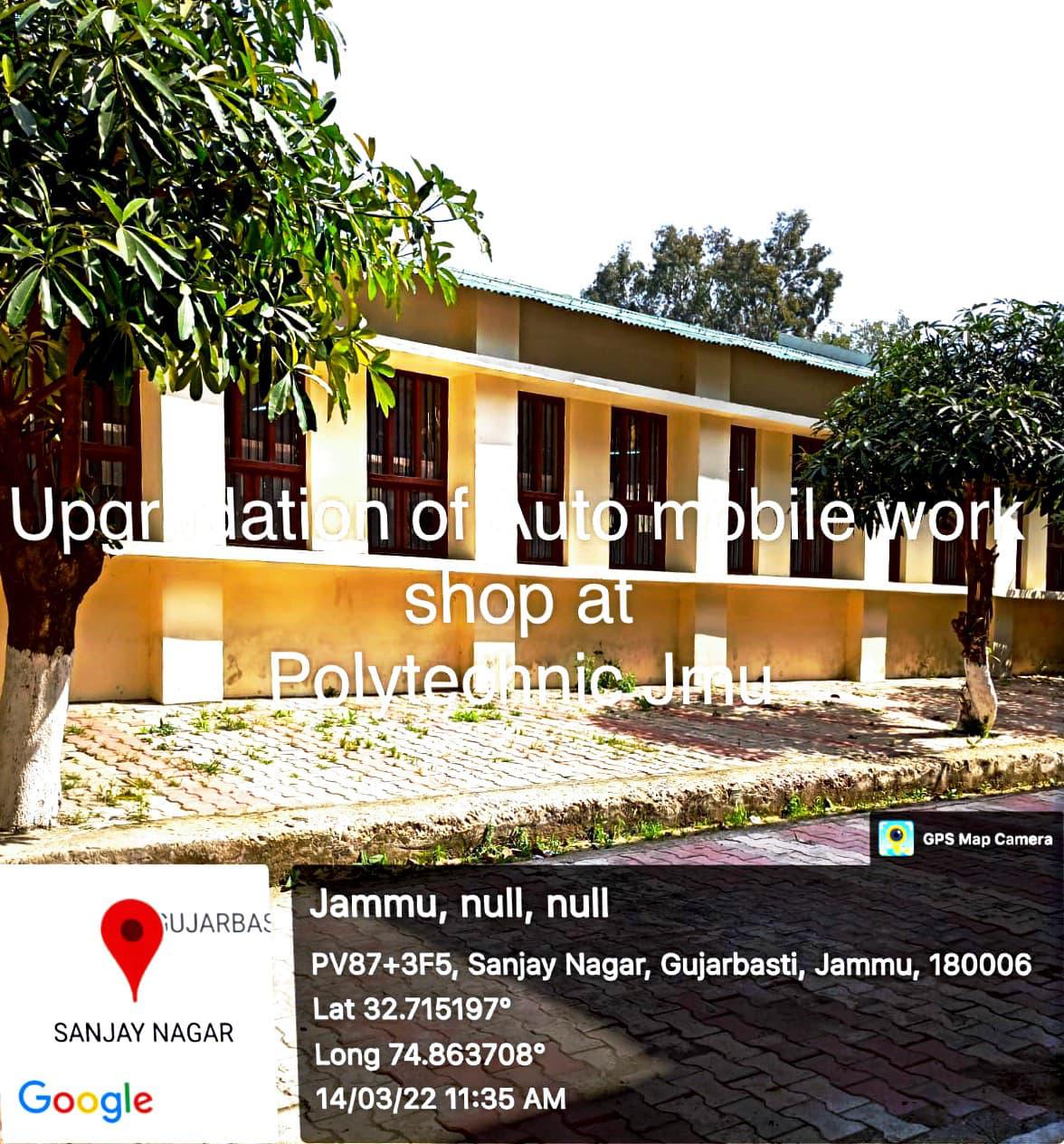 Sr. No.05 Name of theWork with locationFacelifting of Automobile Workshop near CIIIT, JammuDepartment//OrganisationSkill Development Department (Directorate of Skill Development)Executing AgencyPWD (R&B)Block/DistrictJammuAA Cost (Rs. In lakh)2.68Total cost of completion / Expdt incurred ending 3/20220.00 (Expdt made by the executing agency from its own resources)Date of start (Month/year)Mar-21Date of completion (Month/year)Aug-21No. of beneficiary500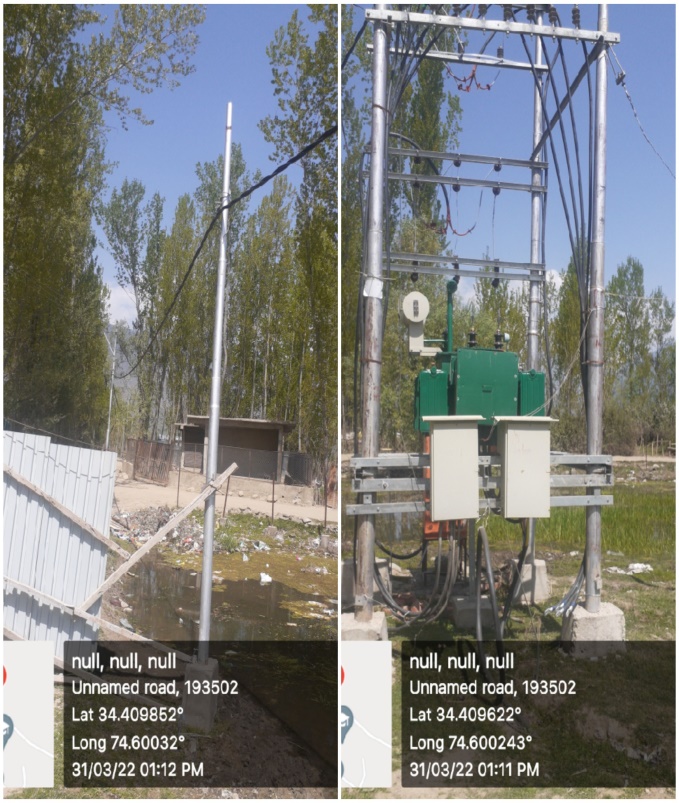 Sr. No.06 Name of theWork with locationConstruction of 11 KVA Line at Govt. Polytechnic BandiporaDepartment//OrganisationSkill Development Department (Directorate of Skill Development)Executing AgencyKPDCL (JKPDD)Block/DistrictBandiporeAA Cost (Rs. In lakh)12.60Total cost of completion / Expdt incurred ending 3/20229.45Date of start (Month/year)Aug-21Date of completion (Month/year)Dec-21No. of beneficiary310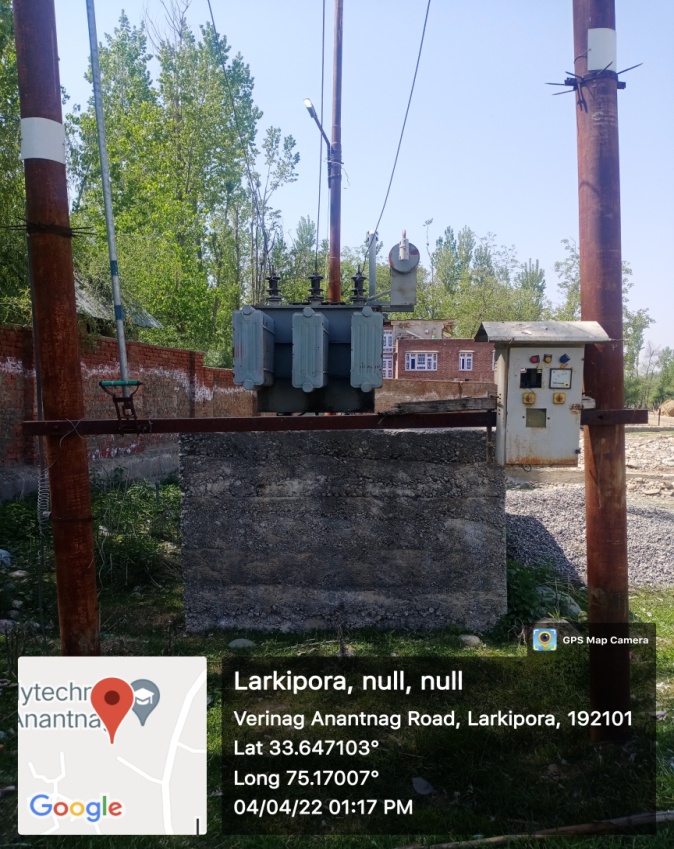 Sr. No.07 Name of theWork with location11KVA Power Supply to Govt.  Polytechnic Larkipora Anantnag.Department//OrganisationSkill Development Department (Directorate of Skill Development)Executing AgencyKPDCL (JKPDD)Block/DistrictAnantnagAA Cost (Rs. In lakh)10.89Total cost of completion / Expdt incurred ending 3/20220.00 (Expdt made by the executing agency from its own resources)Date of start (Month/year)Aug-21Date of completion (Month/year)Feb-22No. of beneficiary01 (GP Anantnag)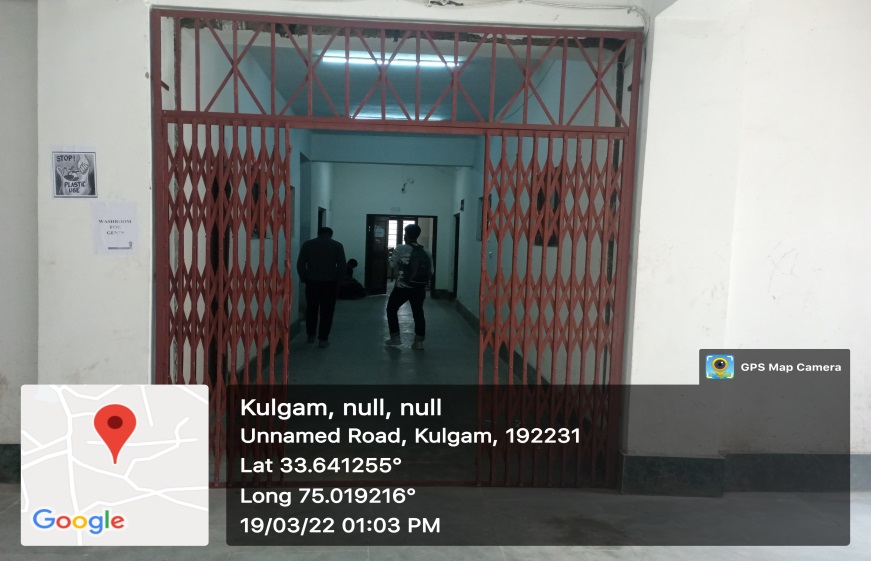 Sr. No.08 Name of theWork with locationInstallation of 04 No. Collapsible Doors at Govt. Polytechnic Kulgam.Department//OrganisationSkill Development Department (Directorate of Skill Development)Executing AgencyPWD (R&B)Block/DistrictKulgamAA Cost (Rs. In lakh)4.00Total cost of completion / Expdt incurred ending 3/20222.60Date of start (Month/year)Jun-21Date of completion (Month/year)Jun-21No. of beneficiary01 (GP Kulgam)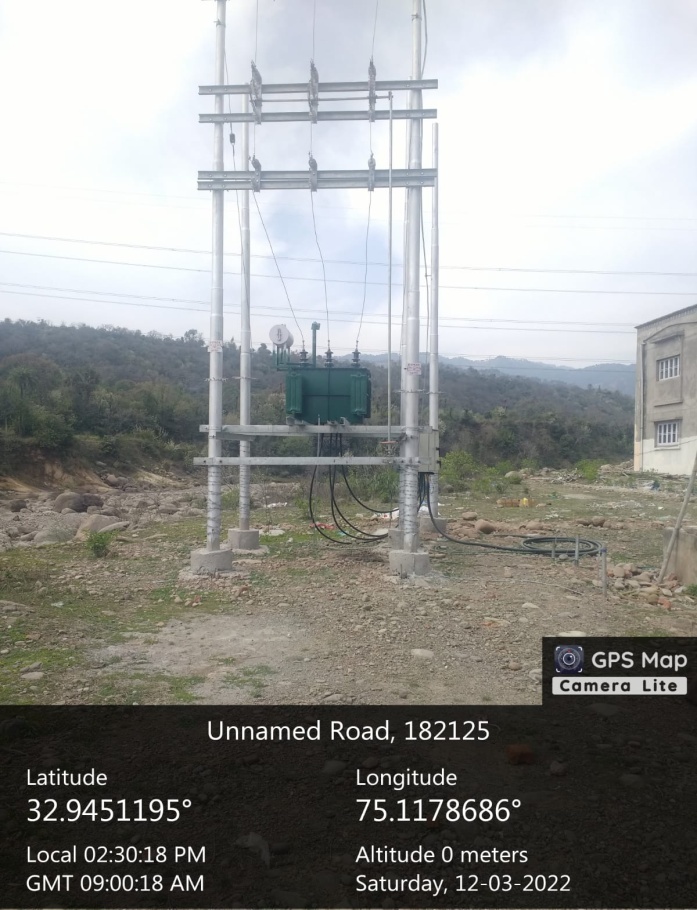 Sr. No.09 Name of theWork with locationCreation of 250 KvA Distribution SubStation at Govt Polytechnic UdhampurDepartment//OrganisationSkill Development Department (Directorate of Skill Development)Executing AgencyJPDCL (JKPDD)Block/DistrictUdhampurAA Cost (Rs. In lakh)30.99Total cost of completion / Expdt incurred ending 3/20227.05Date of start (Month/year)Jul-21Date of completion (Month/year)Jan-22No. of beneficiary300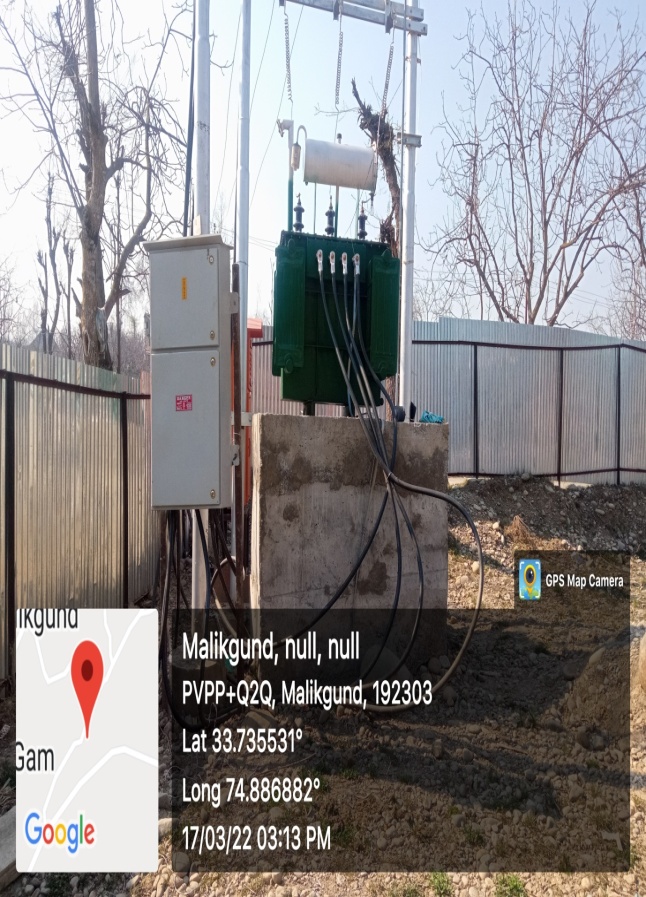 Sr. No.10 Name of theWork with locationInstallation of 400 KvA Sub station along with HT LT Network for Govt Polytechnic ShopianDepartment//OrganisationSkill Development Department (Directorate of Skill Development)Executing AgencyKPDCL (JKPDD)Block/DistrictShopianAA Cost (Rs. In lakh)12.24Total cost of completion / Expdt incurred ending 3/20229.18Date of start (Month/year)Jun-21Date of completion (Month/year)Mar-22No. of beneficiary500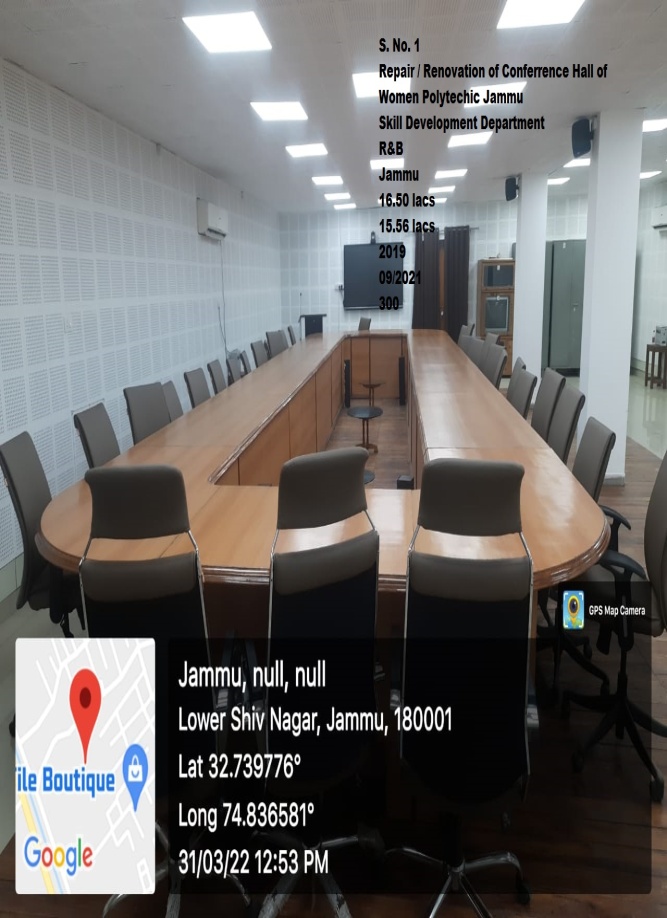 Sr. No.11 Name of theWork with locationRepair/Renovation of Conference Hall of Women Polytechnic Jammu.Department//OrganisationSkill Development Department (Directorate of Skill Development)Executing AgencyPWD (R&B)Block/DistrictJammuAA Cost (Rs. In lakh)16.53Total cost of completion / Expdt incurred ending 3/202215.45Date of start (Month/year)Jun-19Date of completion (Month/year)Sep-21No. of beneficiary300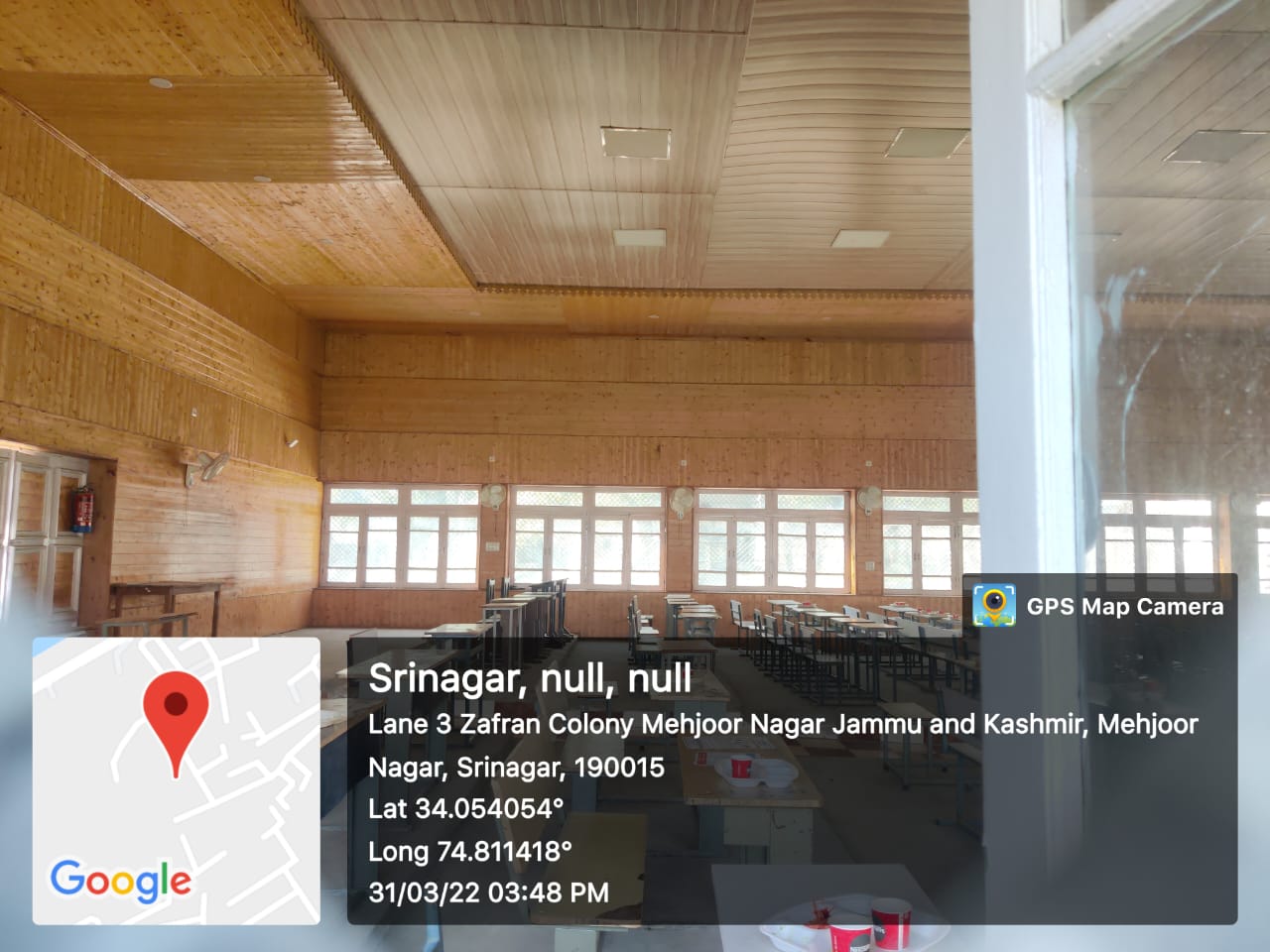 Sr. No.12 Name of theWork with locationCivil Work of Auditorium at KGP Srinagar including painting/ polishing at Kashmir Govt Polytechnic.Department//OrganisationSkill Development Department (Directorate of Skill Development)Executing AgencyPWD (R&B)Block/DistrictSrinagarAA Cost (Rs. In lakh)10.35Total cost of completion / Expdt incurred ending 3/20221.53Date of start (Month/year)Jun-20Date of completion (Month/year)Mar-22No. of beneficiary1000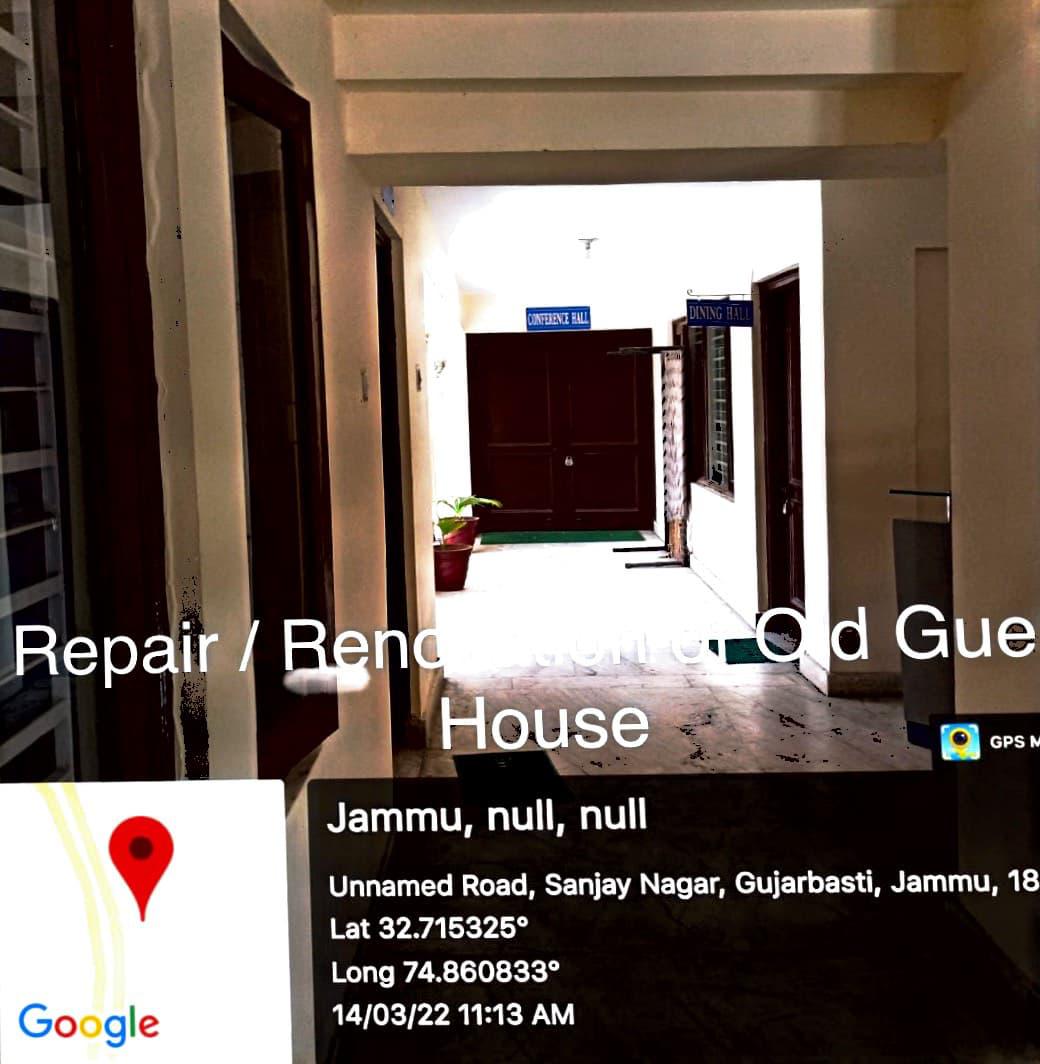 Sr. No.13 Name of theWork with locationRepair /Renovation of old Guest House at Govt. Polytechnic Boys JammuDepartment//OrganisationSkill Development Department (Directorate of Skill Development)Executing AgencyPWD (R&B)Block/DistrictJammuAA Cost (Rs. In lakh)6.70Total cost of completion / Expdt incurred ending 3/20224.26Date of start (Month/year)Mar-21Date of completion (Month/year)Aug-21No. of beneficiary20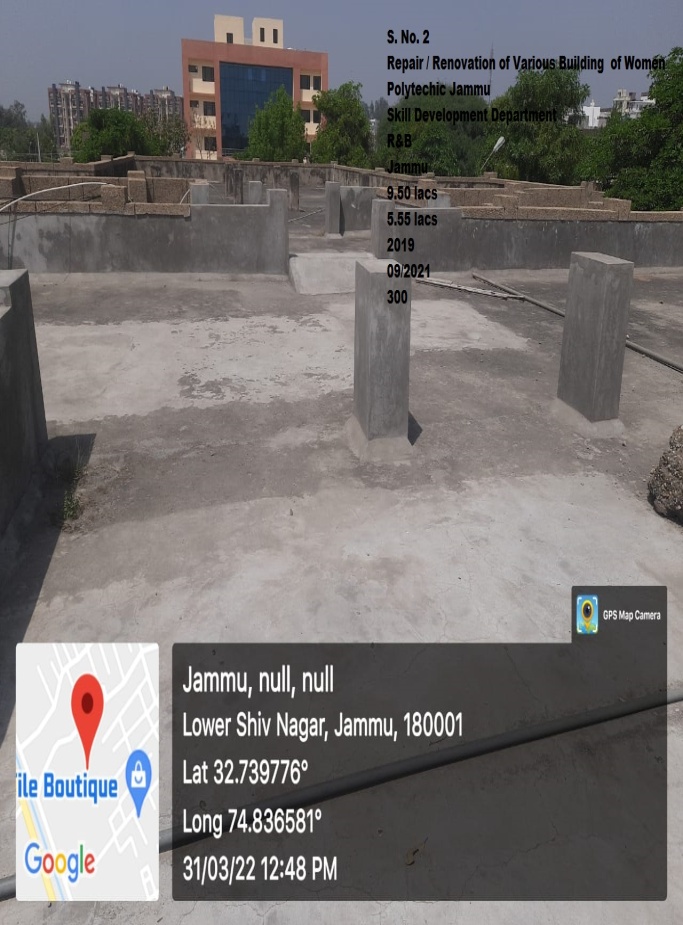 Sr. No.14 Name of theWork with locationRepair /Renovation of various buildings  at Govt. women Polytechnic  JammuDepartment//OrganisationSkill Development Department (Directorate of Skill Development)Executing AgencyPWD (R&B)Block/DistrictJammuAA Cost (Rs. In lakh)7.17Total cost of completion / Expdt incurred ending 3/20225.55Date of start (Month/year)Mar-21Date of completion (Month/year)Sep-21No. of beneficiary300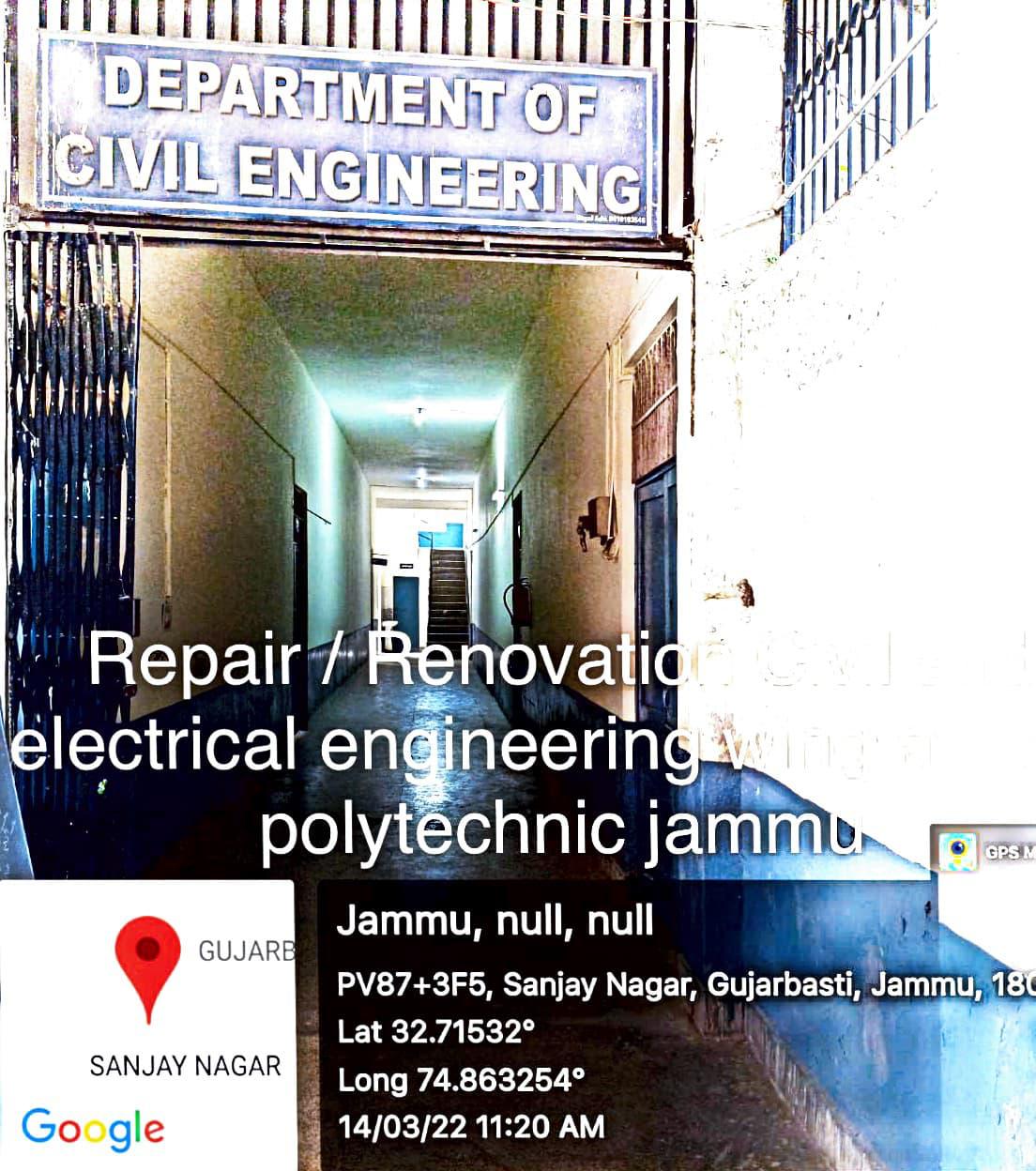 Sr. No.15 Name of theWork with locationRepair / Renovation of Civil & Electrical Engg. Wing at Govt Polytechnic JammuDepartment//OrganisationSkill Development Department (Directorate of Skill Development)Executing AgencyPWD (R&B)Block/DistrictJammuAA Cost (Rs. In lakh)10.00Total cost of completion / Expdt incurred ending 3/20224.18Date of start (Month/year)Jul-21Date of completion (Month/year)Oct-21No. of beneficiary1000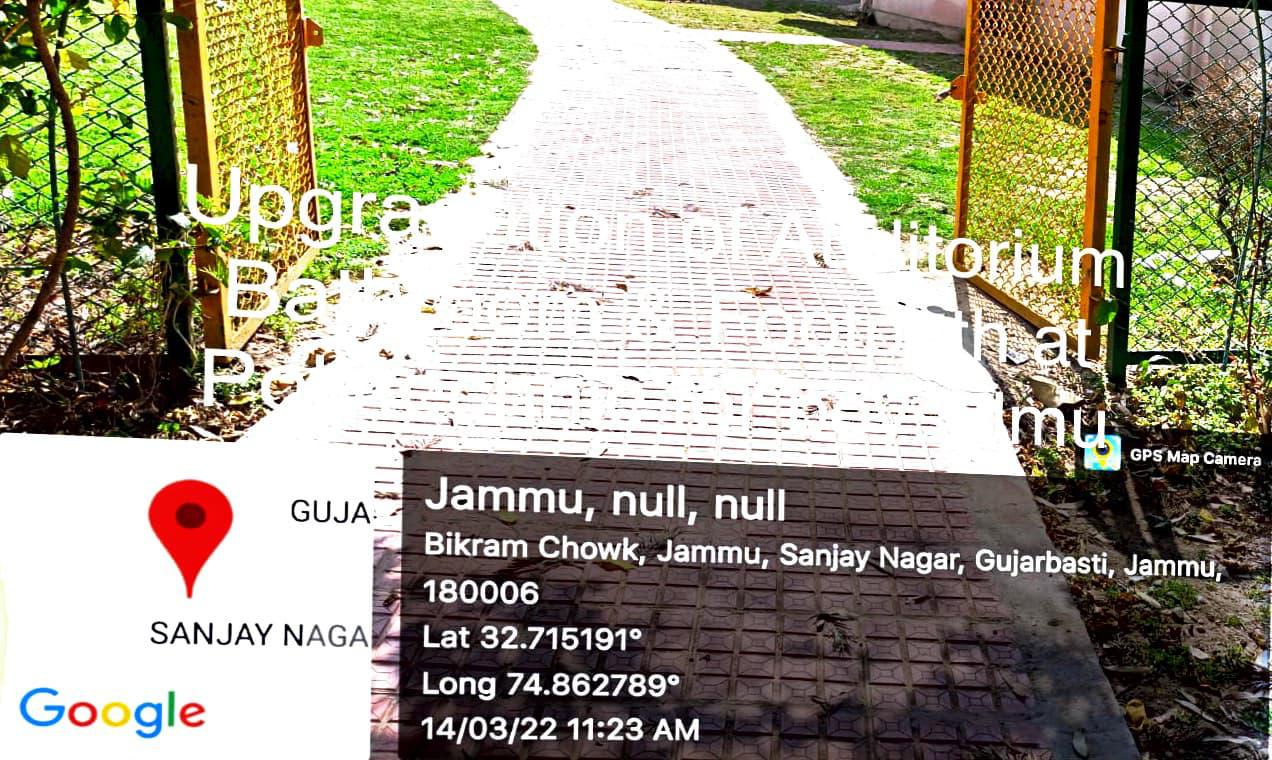 Sr. No.16 Name of theWork with locationRepair / Renovation of Auditorium Bathroom at Govt Polytechnic JammuDepartment//OrganisationSkill Development Department (Directorate of Skill Development)Executing AgencyPWD (R&B)Block/DistrictJammuAA Cost (Rs. In lakh)7.00Total cost of completion / Expdt incurred ending 3/20223.17Date of start (Month/year)Aug-21Date of completion (Month/year)Oct-21No. of beneficiary200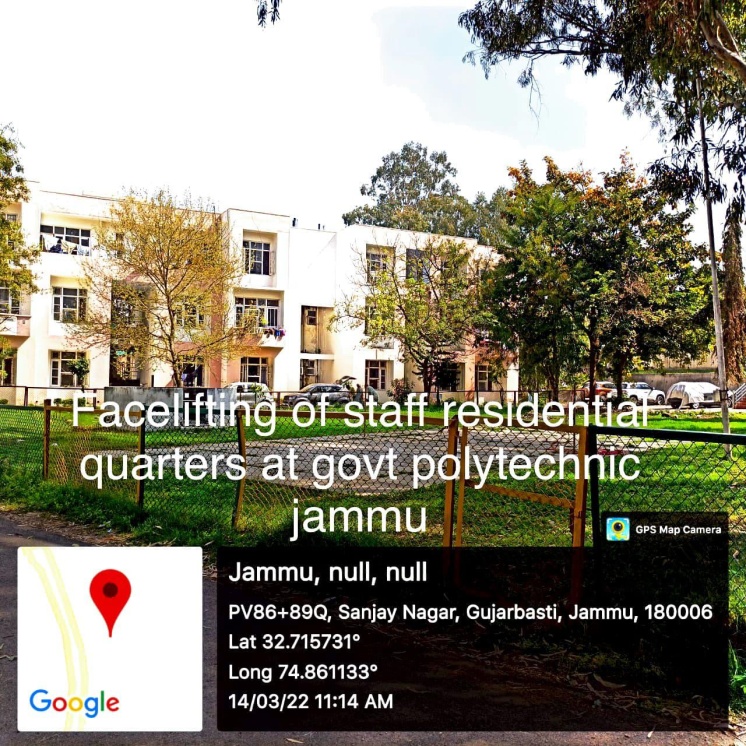 Sr. No.17 Name of theWork with locationRepair/Renovation/Face lifting of Staff Residential Quarters at Govt Polytechnic JammuDepartment//OrganisationSkill Development Department (Directorate of Skill Development)Executing AgencyPWD (R&B)Block/DistrictJammuAA Cost (Rs. In lakh)10.00Total cost of completion / Expdt incurred ending 3/20223.93Date of start (Month/year)Jul-21Date of completion (Month/year)Oct-21No. of beneficiary20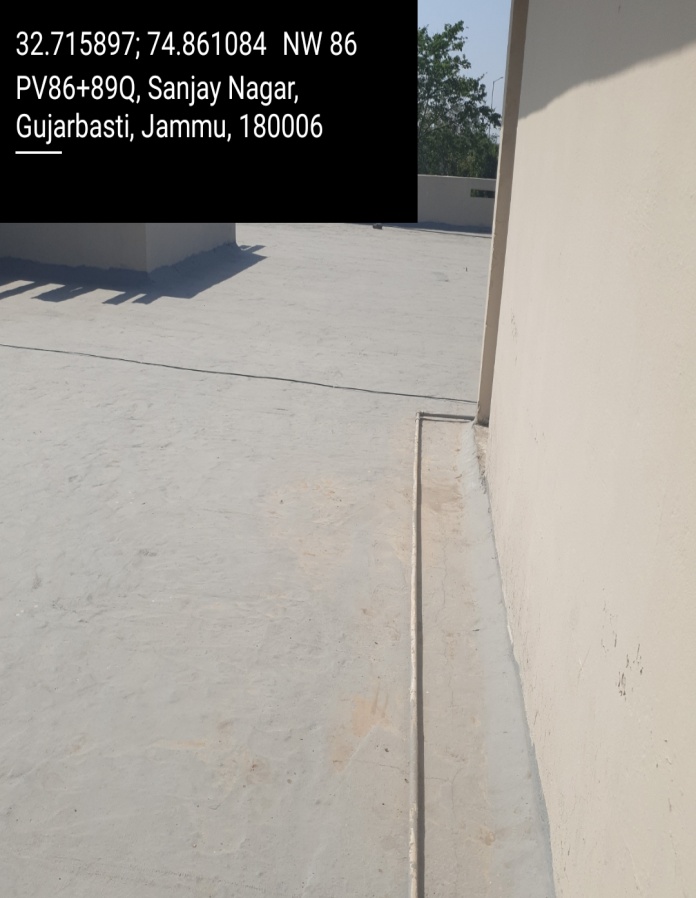 Sr. No.18 Name of theWork with locationRepair / Renovation of DSD Office Jammu (including Flooring, Bathrooms, Roof tiling, Paint etc.)Department//OrganisationSkill Development Department (Directorate of Skill Development)Executing AgencyPWD (R&B)Block/DistrictJammuAA Cost (Rs. In lakh)15.00Total cost of completion / Expdt incurred ending 3/20227.42Date of start (Month/year)Jul-21Date of completion (Month/year)Oct-21No. of beneficiary45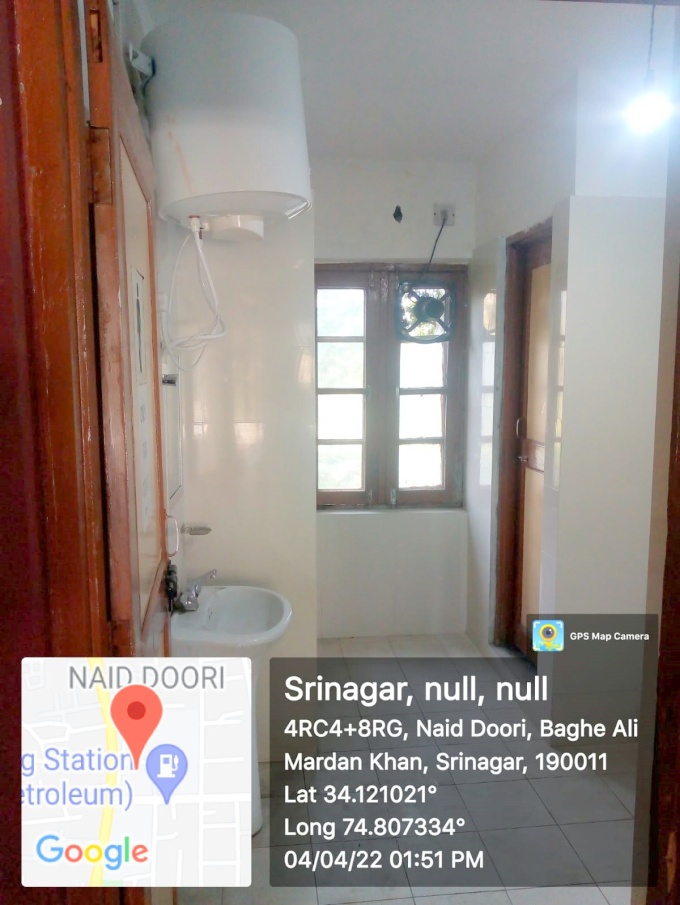 Sr. No.19 Name of theWork with locationRepair/Renovation of Bathrooms at CDI (Craft Development Institute) SrinagarDepartment//OrganisationSkill Development Department (Directorate of Skill Development)Executing AgencyPWD (R&B)Block/DistrictSrinagarAA Cost (Rs. In lakh)4.31Total cost of completion / Expdt incurred ending 3/20222.36Date of start (Month/year)Jul-21Date of completion (Month/year)Oct-21No. of beneficiary20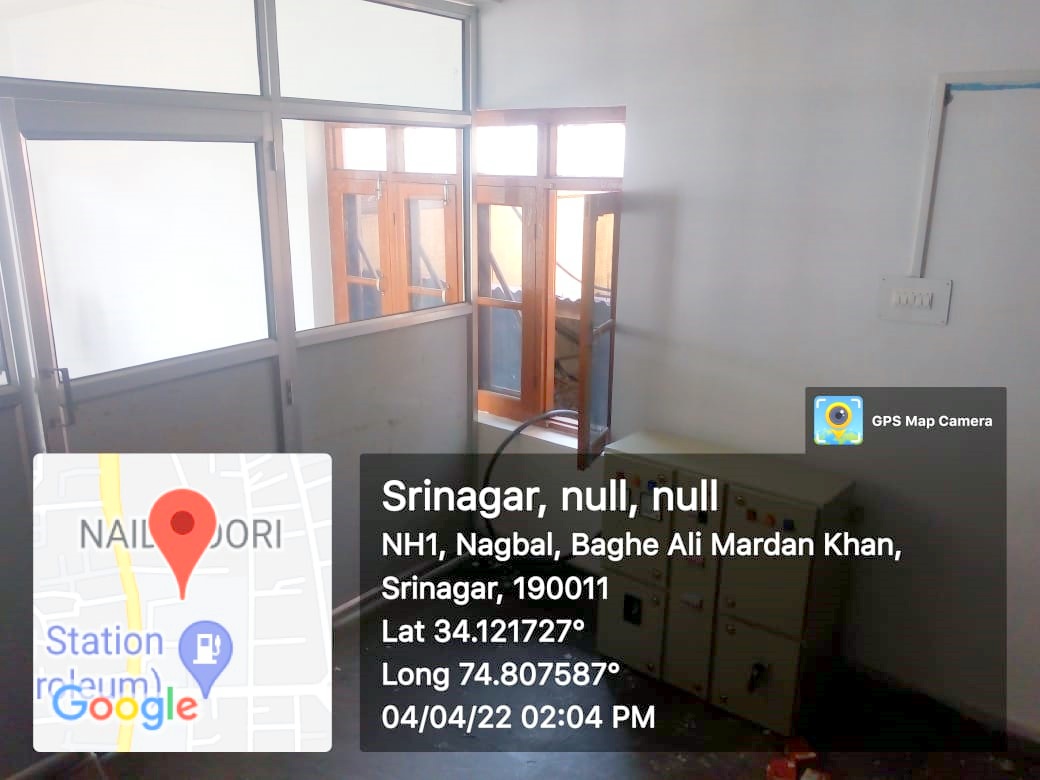 Sr. No.20 Name of theWork with locationRepair/Renovation of Hostel at CDI (Craft Development Institute) SrinagarDepartment//OrganisationSkill Development Department (Directorate of Skill Development)Executing AgencyPWD (R&B)Block/DistrictSrinagarAA Cost (Rs. In lakh)14.18Total cost of completion / Expdt incurred ending 3/20227.51Date of start (Month/year)Jul-21Date of completion (Month/year)Mar-22No. of beneficiary20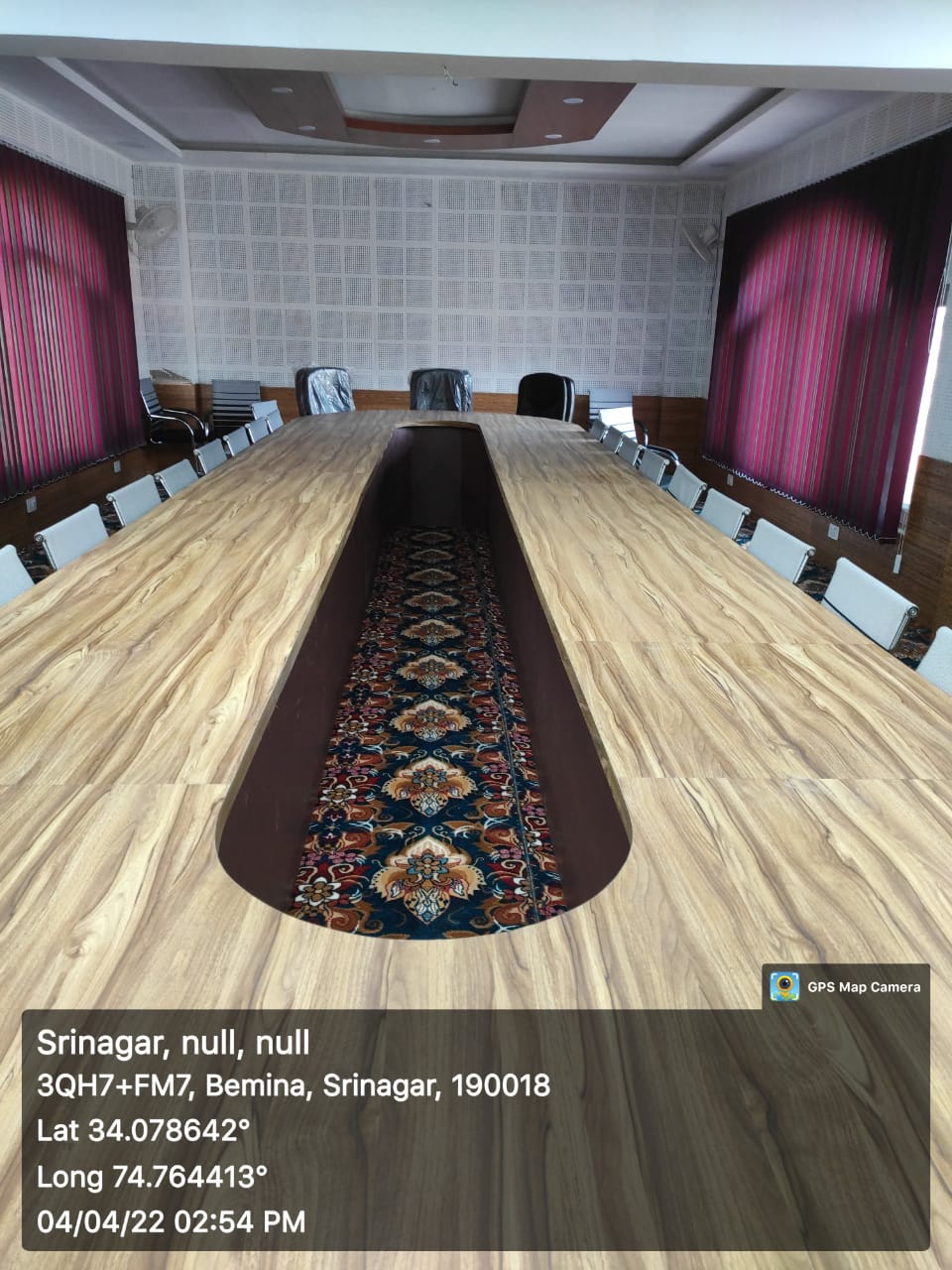 Sr. No.21 Name of theWork with locationEstablishment of Conference Hall at Directorate of Technical Education, Srinagar.Department//OrganisationSkill Development Department (Directorate of Skill Development)Executing AgencyPWD (R&B)Block/DistrictSrinagarAA Cost (Rs. In lakh)16.58Total cost of completion / Expdt incurred ending 3/202212.44Date of start (Month/year)Mar-21Date of completion (Month/year)Mar-22No. of beneficiary45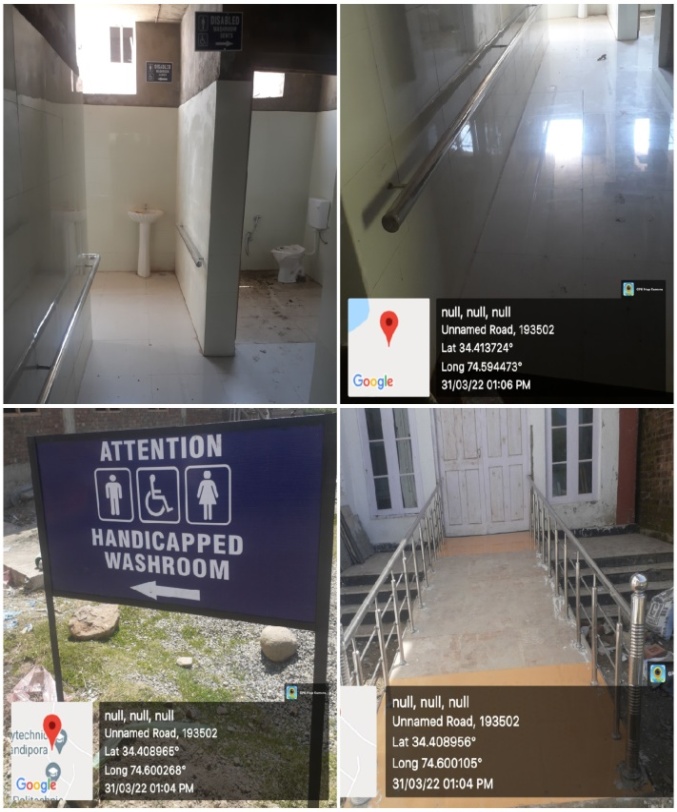 Sr. No.22 Name of theWork with locationConstr of PWD bathroom (M/F) at GP BandiporeDepartment//OrganisationSkill Development Department (Directorate of Skill Development)Executing AgencyJKPCCBlock/DistrictBandiporeAA Cost (Rs. In lakh)1.35Total cost of completion / Expdt incurred ending 3/20221.02Date of start (Month/year)Feb-22Date of completion (Month/year)Mar-22No. of beneficiary06